В рамках Санкт -Петербургского проекта культуры и искусства «Вдохновение. Виват-талант»VII Международный конкурс «Виват, Петербург» 7-10 мая г. Санкт-ПетербургПротокол номинации «ВЫСТАВКА»Учреждения дошкольного образования:Дополнительное образование: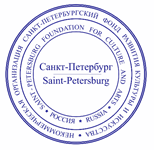 «УТВЕРЖДАЮ»Президент Некоммерческой организации 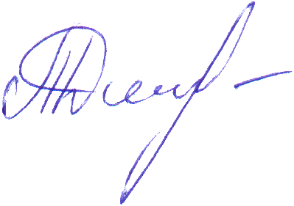 «СПб ФРКИ» _______________________Дмитришина Т.С. "10" мая 2021 г.Баранов Андрей5 лет, «Выставка»-живописьРуководитель Киритенок Вера ВикторовнаУгнивенко Елена ЯковлевнаРоссия, г.Санкт-Петербург, ГБДОУ детский сад №49 Колпинского района Санкт-Петербурга8Лауреат 3 степениФедотенкова Мария6 лет, «Выставка»-прикладное искусствоРуководитель Казак Галина ЮрьевнаПопова Анна СергеевнаРоссия, г.Санкт-Петербург, ГБДОУ детский сад №49 Колпинского района Санкт-Петербурга9Лауреат 2 степениВасильева Арина5 лет, «Выставка»-живописьРуководитель Васильева Ольга АркадьевнаГоляницкая Вера МихайловнаРоссия, г.Санкт-Петербург, ГБДОУ детский сад №49 Колпинского района Санкт-Петербурга8Лауреат 3 степениНедева Дарина6 лет, выставкаРоссия, Краснодарский край, Анапский район8Лауреат 3 степениАгафонова Екатерина7 лет, художественное творчество Руководитель - Дементьева Марина СергеевнаСтудия «Радужные ладошки»,Детский сад ГБДОУ №44 Василеостровского района , Санкт-Петербурга9Лауреат 2 степениАлександров Сергей7 лет, художественное творчествоРуководитель-Самченко Анна МихайловнаГБДОУ № 39Россия, Санкт-Петербург9Лауреат 2 степениМаксимова СтаниславаКонкурс художественных работ10 лет, “Рождество”(гуашь)Руководитель: Комолова Оксана ВладимировнаРоссия, Ленинградская обл., г. Всеволожск, Муниципальное бюджетное учреждение дополнительного образования «Детская школа искусств им. М.И. Глинки г. Всеволожск».8Лауреат 3 степениКирилихина АринаКонкурс художественных работ8 лет. “Петр 1” (акварельные карандаши)Руководитель: Комолова Оксана ВладимировнаРоссия, Ленинградская обл., г. Всеволожск, Муниципальное бюджетное учреждение дополнительного образования «Детская школа искусств им. М.И. Глинки г. Всеволожск».10Лауреат 1 степениКирилихина АринаКонкурс художественных работ8 лет, “Пасхальная служба”(графика)Руководитель: Комолова Оксана ВладимировнаРоссия, Ленинградская обл., г. Всеволожск, Муниципальное бюджетное учреждение дополнительного образования «Детская школа искусств им. М.И. Глинки г. Всеволожск».10Лауреат 1 степениСоколова КристинаКонкурс художественных работ9 лет,  “Рождество”(гуашь)Руководитель: Савельева Татьяна Владимировна Россия, Ленинградская обл., г. Всеволожск, Муниципальное бюджетное учреждение дополнительного образования «Детская школа искусств им. М.И. Глинки г. Всеволожск».10Лауреат 1 степениСоколова КристинаКонкурс художественных работ9 лет, «Пасха» (графика)Руководитель: Савельева Татьяна ВладимировнаРоссия, Ленинградская обл., г. Всеволожск, Муниципальное бюджетное учреждение дополнительного образования «Детская школа искусств им. М.И. Глинки г. Всеволожск».10Лауреат 1 степениСевастьянова БогданаКонкурс художественных работ8 лет “Пасхальные традиции (гуашь)Руководитель: Савельева Татьяна ВладимировнаРоссия, Ленинградская обл., г. Всеволожск, Муниципальное бюджетное учреждение дополнительного образования «Детская школа искусств им. М.И. Глинки г. Всеволожск».8Лауреат 3 степениЗахарова ТатьянаПрикладное искусство, 15 летРоссия, Нижегородская обл. с.Дивеево10Лауреат 1 степени